 `                            Highnam Parish Council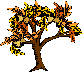      Lassington Oak                                  Highnam ~ Linton ~ Over ~ LassingtonMinutes of a Meeting of Highnam Parish Council                       held in The Old School on Tuesday 10 May 2016  Present: Cllrs: M Welch, D Davies, M Moir, C Coats, C Shuttleworth, & A Smith In Attendance: R Hicks (Clerk), Cllr P Awford and 2  members of the publicTo elect a ChairmanCllr Welch was proposed by Cllr Davies and seconded by Cllr Smith – all voted in favourCllr Davies was proposed as Vice Chairman, seconded by Cllr Moir – all voted in favourPublic Forum:Thanks we offered for the medals given to all Litter Pickers; Complaint was made about the road surfaces in Maidenhall/Lassington Lane; concern was expressed about a fence in Long Field/ comment was made about the number of signs on the side of the A40 from Highnam traffic lights to Over Farm  2.    To receive apologies for absenceCllr Talbot  3.    To approve Minutes of the Meeting held on 12 April 2016            The minutes were received by the Chair and signed as an accurate record.  4.    Members of the Council are invited to declare any interest they may have in the          business set out below            None declared    5.    To allow dispensations             None needed  6.    To receive County Councillor’s ReportCllr Awford reported that the Highways budget had seen a small increase; a new scheme (Lengthsmen Scheme) is being introduced and Councils are asked to submit details of work needed; reference was made toA417 and cycle path to Maisemore; also double white lines missing close to Highnam traffic lights; Highnam Academy have asked if a disabled drop off point could be provided close to the School; reference was made to the possible implications of Cotswold District going to Oxford under Devolution proposals  7.    To receive District Councillor’s Report      Cllr Davies stated that although Council Tax had been increased this year, TBC was      still one of the 5 lowest in the country; he also reported that all trees in Highnam had      now been numbered and recorded  8.    To receive Clerks Report            Clerk reported that TBC had delivered a copy of all documents related to our NDP             submission, which is held in Parish Office for viewing; with regard to speeding, we             are still waiting for information from Rodborough; Some quotes have been received             for footpaths, others are expected soon; HCCT will donate £500 towards the cost of             resurfacing Halls Car Park, no response yet from PCC; Highnam Academy have            reported problems regarding parking around the school areas at drop off/pick up             times; an update has been received on NHW, where there are only 3 areas not now            covered   9.   To discuss Capital Projects            Proposals for Playing Field are coming together, costs have been received and a             meeting is being arranged with TBC. It is expected that a full proposal can be put to             July Council meeting 10.   To discuss Burglaries/Crime             It was agreed to hold this for July meeting so that Cllr Watkins can provide             information on Smart Water; however there have been at least 5 arrests now in             connection with the break-ins in Highnam and surrounding areas 11.      To discuss purchase of additional Litter Bins              This item was held over to next meeting in Cllr Talbots’ absence; costs are estimated              at around £400-450 each 12.    To receive and comment on Planning ApplicationsIt was agreed to support 16/00330/FUL and 16/00464/APP; to raise no objection to 16/438/FUL; but to object to 16/00179/FUL on the grounds that it is not in keeping with the open plan aspect of the village design, and differs from other fences within the village. Suggestion made that the height should be reduced, and that checks should be made to ensure the applicant owns the land on which it is erected.13.     Finance   -   to approve invoices for payment                          -   to approve 2015/6 accounts for submission to Audit                                         Invoices were approved    Cllr Coats proposed, Cllr Moir seconded, all in favour that accounts be approved14. 15.     Residual Items      1.     Support was added to the earlier remarks regarding signage between Highnam                    traffic lights and Over Farm Market  Comment was made that it was good that Councillors are getting more involved   Question was asked whether the Highnam Parish Plan 2007 -2017 needs to be               refreshed or has it been overtaken by NDP.  This will be listed for discussion later    this year                                                  Meeting closed at 8.06pm                 Next meeting :  14 June 2016  at 7.30pm in the Old School Room                                                                       Signed____________________    Date __________________16/00330/FULMr/Mrs G BabbageSpringfields,Lassington Lane,GL2 8DHTwo storey rear extension,dormer windows to existing roof, new garage/car port16/00438/FULMr/Mrs Badham4 Micklemead,GL2 8NFExtension to garage to provide store 16/00179/FULMs R Lugg12 Long Field, GL2 8LTRetention of high fence along public footpath16/00464/APPMr R Daldry, c/o Urban AspectsTimberyard, Two Mile Lane, GL2 8DWLayout,scale.external appearance of buildings                     RBS a/c                                                                         RBS a/c                                                                         RBS a/c                                                       Power   Power   Power   Amount28 April 2016Admin CostsS/oS/o      13£    372.49£    372.493 May 2016PostagePetty CashPetty Cash      47£      16.20£      16.2010 May 2016Came & Co000207000207      16£    472.48£    472.4810 May 2016Highnam Cricket Club000208000208      20                   £    150.00£    150.0010 May 2016Tower Mint000209000209   S107£    534.36£    534.3610 May 2016Highnam PCC000210000210      20£    100.00£    100.0010 May 2016GPFA000211000211      62£      25.00£      25.0010 May2016HCCT000212000212      29£      15.00£      15.00Bank reconciliation April 2016Bank reconciliation April 2016Bank reconciliation April 2016Bank reconciliation April 2016RBS AccountRBS AccountRBS AccountRBS AccountBank Balance at 1 April 2016£48,161.65Payments April 2016£1,859.49Outstanding Cheques£182.75Receipts April 2016£19,697.00Restricted funds£23,836.06Available Balance  £42,020.97Bank Balance 29 April 2016£65,999.16Petty Cash on hand £40.62 Total Balance £66,039.78 Restricted funds in RBS a/cProject Reserves£13,269.25Council Reserves£10,000.00NDP Reserves£366.81Fun Day Proceeds£200.00£23,836.06